OP WEG IN DE DOOPLITURGIE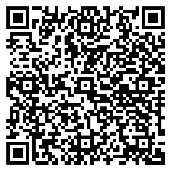 Tweede doopcatechese in de parochie
Over de opbouw en betekenis van de doopliturgie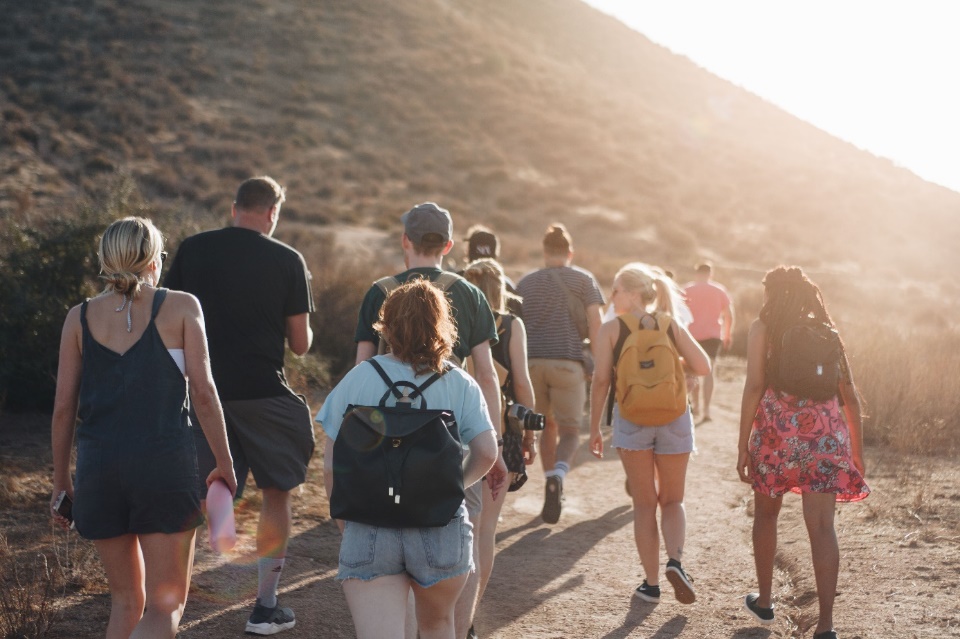 Voor wie? Voor een groepje met ouders en peters/meters. Voor de kinderen die meekomen. Door wie? Voorganger van de doopviering en/of catechist(en). Catechist of begeleider die zich ontfermt over kinderen die meekomen.Wanneer? Op zondag, aansluitend bij de eucharistieviering (ervoor of erna), met in de viering de zegening van de dopeling (zie verder)Frequentie? Bijv. maandelijks (hangt af van de regeling in de parochie, …)Waar? In de parochiekerkBedoeling Volwassenen ontdekken de betekenis van de doop aan de hand van de belangrijkste momenten en riten uit de doopliturgieraken vertrouwd met hoe de doopviering van hun kindje zal verlopenmaken kennis met het verloop van het zegengebed, verder in de liturgie van deze zondag (niet als de catechese na de viering volgt)Kinderen maken kennis ofwel met het kerkgebouw ofwel met de doopviering.Voorstel tijdsindeling: afspreken tenminste één uur vóór de viering5 min welkom en evt. opsplitsen in groepen30 min catechese15 min praktische afspraken: over het zegengebed en vooral over de doopviering later. Als er meer tijd nodig is, dit evt. na de viering opnemen. 10 min pauze tot de start van de viering zodat ieder op adem kan komen (evt. iets om te drinken, wc, alles goed zetten voor de eucharistie). AanpakDe allerjongsten blijven sowieso bij hun ouders.Voor de andere kinderen zijn er drie mogelijkhedenMogelijkheid 1. Kennismaken met de parochiekerk en wat daar gebeurt. Aan de hand van een foto-zoektocht over betekenisvolle plekken of voorwerpen in de kerk. Er is best begeleiding bij het zoeken, anders storen we de volwassenen. Zoeken kan in één groep, of in meerdere groepen (met dan een andere volgorde van foto’s). Wordt iets herkend en gevonden, dan is er op die plek/bij dat voorwerp een gesprekje met wat uitleg door de begeleider: wat is het? Waarvoor dient het? Ter plekke uit te werken.Mogelijkheid 2. Kinderen krijgen een werkblad met enerzijds de vier ankerpunten van de doopviering (portaal, ambo, doopvont, altaar) en anderzijds beelden in een willekeurige volgorde (zie 3de kolom verder). Tijdens of na een gesprek waarin de catechist wat uitleg geeft over de doopviering, verbinden kinderen de foto’s met de juiste ankerpunten door de dubbele rand in de juiste kleur te zetten of door pijlen te trekken.Mogelijkheid 3. Kinderen doen ofwel in een aparte groep ofwel samen met de volwassenen het parcours van de doopliturgie. Ze krijgen hetzelfde blad als de volwassenen. Dit is de aangewezen werkvorm voor kinderen die gedoopt worden n.a.v. de eerste communie.De catechese voor volwassenen volgt het parcours van de doopliturgie en speelt zich dus af op diverse plekken in de kerk.NodigAls de catechese voor de viering plaatsheeft: de kerk evt. vroeger verwarmenDe verschillende plekken waar de doopviering zich afspeelt, zijn uitnodigend aangekleed voor het onthaal van deze groep (stoelen, kaars, …): portaal, ambo, doopvont, altaar.Voor volwassenen het blad ‘Op weg in de doopliturgie’ op wat steviger papier uitprinten, liggend, op A5 of A4-formaat (via QR-code)Benodigdheden kinderprogramma: Bij (1): foto’s. Deze dienen vooraf genomen, geprint en geplastificeerd te worden. Je kan ook met digitale foto’s en tablet werken.  Bij (2): stiften of potloden in 4 kleuren: geel-groen-blauw-rood, op A4 of groter op A3 (of A2) en in kleur uitgeprint: werkblad kinderen met ankerpunten en beelden (via QR-code)Bij (3): het blad ‘Op weg in de doopliturgie’ (via QR-code)Voor de begeleiders: dit verloop van de catechese en evt. ook model zegengebed in de zondagsviering (via QR-code)Voor de voorganger in de eucharistieviering: model zegengebedOpmerkingen Als er een refrein in de doopviering gebruikt wordt, kan dit nu aangeleerd worden. Van ‘The Lord is My Light’ staat de muziek alvast op het blad ‘Op weg in de doopliturgie’. Deze catechese veronderstelt dat in de doopviering zelf de verschillende plaatsen (de vier haltes) zoveel mogelijk aan bod komen. Zie hierover de vorming van 2023 en ‘Missionaire perspectieven voor de kinderdoop’, bisdom Gent, december 2022, blz. 9-13 (via QR-code)Deze tekst biedt sowieso nog wat extra achtergrond voor de catechist. Wanneer de doop plaatsvindt tijdens de zondagseucharistie dient daar rekening mee gehouden te worden bij de toelichting, maar de ingrediënten voor de catechese blijven dezelfde.Bij de start (5 min)We verzamelen in het schip van de kerk. Een catechist of voorganger verwelkomt allen. De kinderen gaan bij de eigen begeleider (zie boven, tenzij de groep klein is). Dan legt de catechist of voorganger de bedoeling uit van deze catechese ... Welkom. De bedoeling van deze ontmoeting is dat we ons voorbereiden op de doopviering. We proberen ook te zien wat de doopviering ons vertelt over het leven als gedoopte.Een oude naam voor het christelijk geloof is ‘de Weg’. Jezus zelf wordt ook ‘de Weg’ genoemd. Het is allemaal niet toevallig. Geloven is niet iets dat je met je hoofd alleen doet, maar ook met je voeten, het is een beweging , een weg die begint bij het sacrament van de doop. De doopviering laat goed zien welke de bakens of haltes zijn op die weg, wie er meegaat, wat er met ons gebeurt. Het is een pelgrimstocht in het klein, beeld van een levenslange pelgrimstocht, waarbij Jezus de Weg én de eindbestemming is. We gaan nu samen eerst naar het portaal, daar begint het allemaal.De doopviering: een parcours met vier haltes (30 min)We formuleren links in elke tabel per stap en in schema mogelijke gespreksvraagjes, het zijn slechts suggesties, aan te passen naargelang het om kinderen of om volwassenen gaat, of om beiden.In het gesprek dat volgt zou de inhoud van de middelste kolom aan bod moeten kunnen komen. De beelden in de rechterkolom verwijzen naar de verwerking (2) bij de kinderen.Aan het einde van elke halte, telkens na het gesprek, kan de begeleider nog even samenvattend schetsen hoe het in de doopviering zelf zal lopen.WELKOM - Aan het portaalWe oefenen al even het refrein dat we in de doopviering zullen hernemen. Er zijn meerdere mogelijkheden (via QR-code), we geven er hier slechts een.In de doopviering kunnen alle kinderen voorop lopen met een lichtje.Dit eenvoudige zinnetje bevat de woorden van Psalm 27: De Heer is mijn licht en mijn redding, op Hem vertrouw ik. (Tip: het is ook een canon, maar dat is bij het stappen minder voor hand liggend)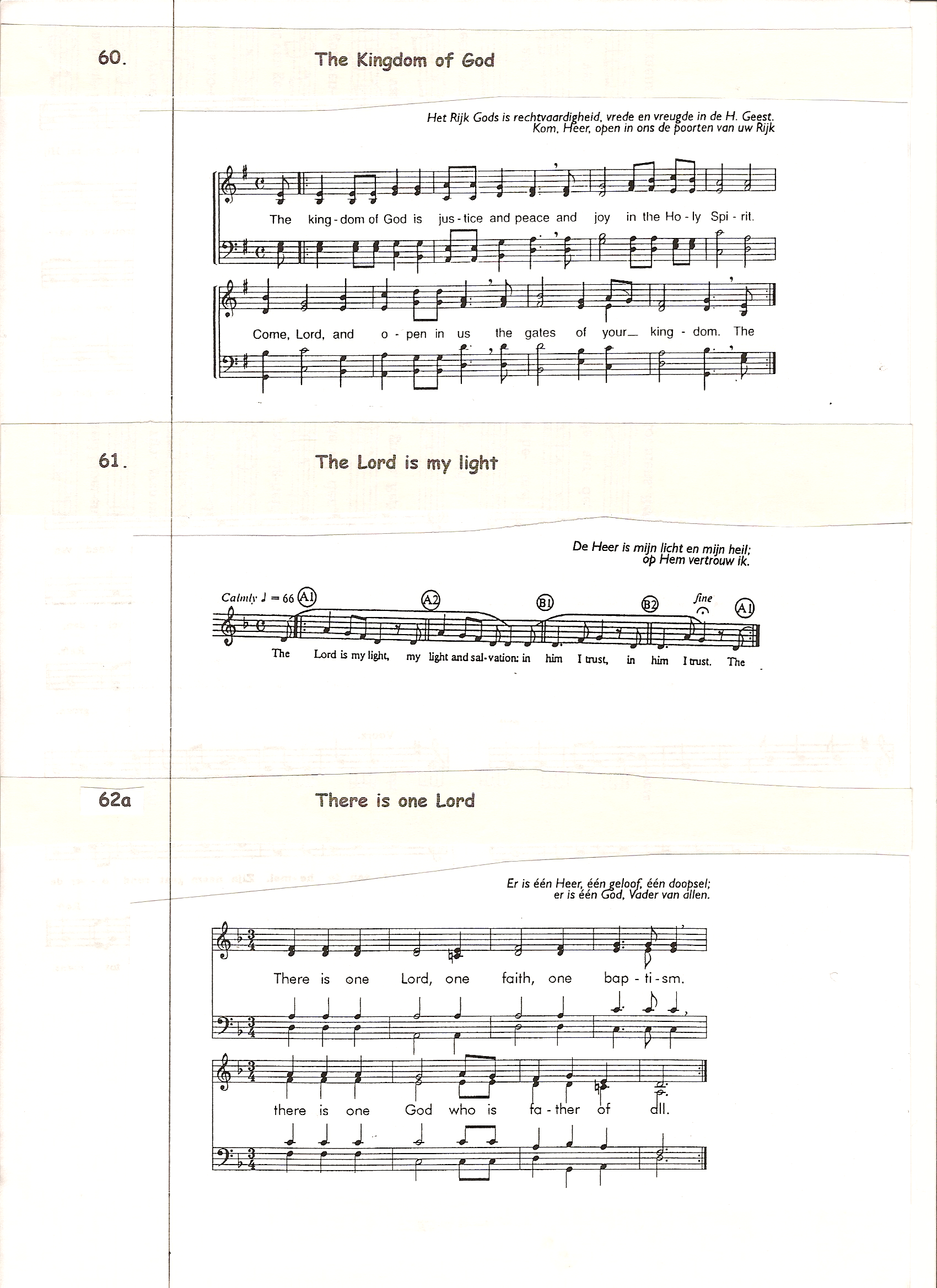 ZIJN WOORD IS EEN LAMP OP ONZE WEG - Aan de amboNu gaan we naar de plaats waar de doopvont staat (evt. doopkapel).We kunnen het korte staplied van daarnet even hernemen.WIE INGAAT TOT DIT WATER … - Aan de doopvontWe gaan naar het altaar.EEN NIEUWE FAMILIE ROND JEZUS’ TAFEL - Bij het altaarKort iets over de zegen tijdens de eucharistieviering en concrete afspraken voor de doopviering (15 min) – zie de bijlage Je kan er ook voor kiezen om dit te doen na de viering, bijv. bij een drankje. Dan is er meer tijd voor de catechese zelf …Pauze (10 min)Eucharistieviering met zegening van de dopeling en zijn ouders BIJLAGE – WERKBLAD VOOR KINDEREN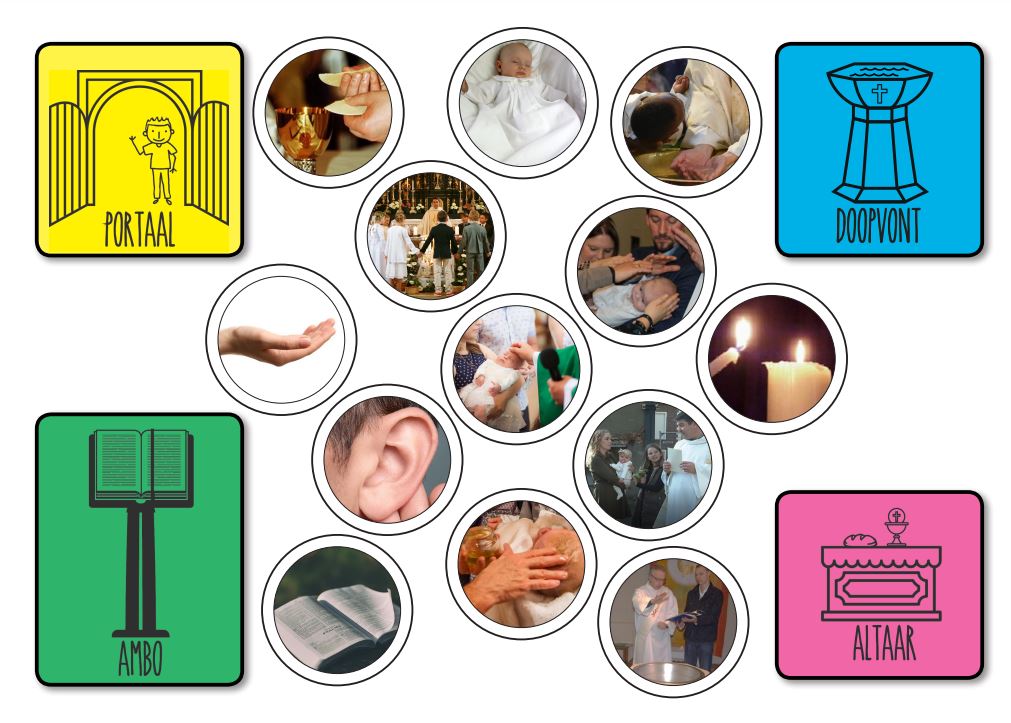 Mogelijke gespreksvragen InputBeeldenWelkom. Misschien zien jullie al iets in het portaal dat jullie aandacht trekt?Waaraan kunnen we zien in wiens huis we zijn?Hoe onthaal je thuis bezoekers? Waarom roep je niet gewoon vanuit de keuken ‘de deur is open’?De priester of diaken (met bijv. een doopcatechist) wacht hier de mensen op, in zijn witte kleed (albe). Naar wie zou hij verwijzen?Ken je nog kerkelijke vieringen die starten aan het portaal?De voorganger van de viering (priester of diaken) onthaalt bij het begin van de viering de dopeling, familie, vrienden, … De dopeling is ‘verwacht’.Niet in eigen naam gebeurt dat onthaal: de hele kerkgemeenschap is blij jullie te ontvangen. En ze verwelkomt op haar beurt namens nóg Iemand anders.De kerk is geen gebouw of organisatie, ze is een huis van levende stenen, rond Christus, de hoeksteen (vgl. eerste Petrusbrief). De bouwheer is God zelf. Hij roept mensen bij naam, verzamelt hen.(Dat betrokken onthaal gebeurt bijv. ook bij huwelijk, uitvaart, …)Priester buiten voor het kerkportaalNog vóór de geboorte van jullie kindje hebben jullie al een naam gekozen. Welke naam?Waarom is een naam zo belangrijk?De naam wordt gevraagd van jullie kindje. Het is niet ‘een kindje’, maar dít kindje. Met deze naam wordt jullie kindje gekend door God zelf. In de Bijbel staat een mooi beeld: ‘Al zou een moeder haar kind vergeten, Ik (God) vergeet u nooit; in mijn handpalm heb Ik u geschreven.’ (Jes 49, 15-16).En er wordt meteen ook gevraagd ‘wat verlangen jullie?’. Daar hebben jullie eerder al over gesproken, bij de doop zullen jullie zeggen: dat ons kindje wordt opgenomen in de grote familie van de kerk, of dat het Christus leer kennen.Een handHier zullen jullie aan jullie kindje een kruisje geven. Welke woorden worden daarbij gezegd? Waarom zouden we dat kruisje geven? Wat betekent het?We horen eerst jullie engagement als ouders, meters en peters. Maar in het teken van het kruisje dat jullie aan jullie kindje geven, horen we het engagement van God. Zijn liefde voor dit kleine kindje is grenzeloos. Die liefde mag Hem alles kosten. Dat toont Jezus als Hij zijn leven geeft voor zijn vrienden.‘N., God zegene je en beware je,’ zeggen we daarom.Als pelgrims gaan we nu samen op weg. Jullie kindje gaat niet alleen op weg.Een kruisje gevenMogelijke gespreksvragenInputBeeldenWe zijn aangekomen bij de tweede belangrijke plek in de doopviering. Wat zie je hier? Hoe kun je zien dat dit een bijzonder boek is? Waarom krijgt het een ereplaats in de kerk?De apostel Paulus zegt: ‘het geloof ontstaat uit het horen/luisteren’. Wat zou hij daarmee bedoeld hebben?Ken je zelf Bijbelse voorbeelden van mensen die aandachtig toehoren? Wat gebeurt er vervolgens met hen?We zien een ambo/lezenaar met lezingenboek of evangelieboek. ‘Luisteren’ is een grondhouding in het geloof: we proberen ons af te stemmen op God die ons iets te zeggen heeft. God is er op uit zich aan ons te doen kennen.Zo is het lang geleden gegaan met Abraham, met Mozes, met Jezus zelf, en zo is het vandaag nog. Opvallend: waar dat gebeurt, komen mensen in beweging. Hun leven wordt plots vruchtbaar waar dat eerst niet mogelijk leek.Daarom zijn we dus naar deze plek gekomen. Omdat zijn woord ‘een lamp’ is op onze weg. In de doopviering is dit de tweede halte. Hier horen we over Israël, het Bijbelse volk waarmee God op weg is gegaan en over Jezus in wie we kunnen zien wat God werkelijk met ons voorheeft.Gelukkig is er een korte homilie waarin uitgelegd wordt hoe de teksten uit de Bijbel met ons leven te maken hebben, met ons kindje…In de viering is het trouwens niet alleen God die spreekt. In de voorbede die volgt bijvoorbeeld, kunnen we Hem onze vragen en zorgen toevertrouwen.BijbelOorNiet alleen Bijbelse figuren, maar ook vele heiligen hebben zich laten leiden door het Woord van God.Kennen jullie heiligen? Welke?Zijn er heiligen die jullie inspireren?Kennen jullie de patroonheilige van deze kerk?Verwijst de naam die jullie aan jullie kindje geven toevallig naar een heilige?Heiligen zijn geen superhelden. Ze zijn net als wij mensen onderweg.  De heiligen die we vlak voor de doop erbij roepen, zijn op een bijzondere manier met ons verbonden. Ze horen ook bij de Kerk, bij onze supporters. Vlak voor de doop legt de voorganger jullie kindje de handen op. Wat betekent dat gebaar voor jullie?We bidden voor onze kindjes, om bescherming tegen al wat hen bedreigt. We mogen vertrouwen dat God hen beschermt, omwille van Jezus die het kwaad overwonnen heeft. Eerst is er een gebed en dan een sterk gebaar: de handoplegging in stilte. Dat gebaar zegt inderdaad alles, daar hoeft geen verdere uitleg bij.Bescher-mende handen boven de babyMogelijke gespreksvragenInputBeeldenWater is noodzakelijk én gevaarlijk. Kan je voorbeelden geven?Kennen jullie Bijbelverhalen waar er over water gesproken wordt? Welke? Wat zouden ze met de doop te maken kunnen hebben?Welk gebaar maakt de priester/diaken als hij iemand doopt? Wat zegt hij?De Bijbelse verhalen over de schepping, de zondvloed, de doortocht door de Rietzee, Jezus’ doop in de Jordaan … ze tonen hoe er doorheen chaos en gevaar toch steeds redding is, een nieuw begin. Dat heeft alles te maken met de doop.Dat horen we ook in een prachtig zegengebed over het doopwater. We bidden er om Gods Geest, dat is zijn liefde die ons komt bezielen, zijn kracht die telkens nieuw maakt. Wanneer jullie kindje gedoopt wordt, zal het ook die Geest ontvangen. Dat wordt bij het vormsel nog eens bijzonder bekrachtigd.Nu komen we dicht bij de doop zelf. Maar eerst engageren ouders en peter en/of meter zich. Ze/jullie willen zorg dragen voor het leven dat ze/jullie van God ontvangen hebben (vgl. ‘verzaking’). En namens het kindje belijden ze het geloof in God die zorgt als een Vader, die onze broeder geworden is in Jezus zijn Zoon en die ons leidt door zijn Geest. Drie keer wordt er water uitgegoten boven het hoofdje van de dopeling en zo wordt jullie kindje blijvend verbonden met God, die Vader, Zoon en Geest is. ‘N., ik doop je in de Naam van …’ Zegening van het doopwater door diakenPriester neemt doopwaterKen je behalve het dopen met water nog andere sterke symbolen en handelingen die een plaats hebben in de doopviering? Naar wie of wat zou de zalving (chrisma) verwijzen?Wat zou het witte kleed betekenen?En de kaars die ontstoken wordt aan de Paaskaars?En het aanraken van de oortjes en het mondje (door de voorganger)?De zalving met chrisma, het overreiken van het doopkleed, het aansteken van de doopkaars, het aanraken van de oren en de mond van het kindje. Men noemt dit de ‘verklarende riten’. Ze ‘verklaren’ of maken duidelijk wat de dopeling overkomt, wie zij of hij wordt door de doop:een gezalfde zoals Jezus de ‘Gezalfde’ (zalving met chrisma)een nieuwe mens (doopkleed)een Paasmens (doopkaars met licht van de Paaskaars die symbool staat van Christus)bestemd om te luisteren naar en te spreken vanuit het Goede Nieuws (effeta-gebed)  Zalving met chrisma Doopkaarsontsteken aanPaaskaarsKind met doopkleedMogelijke gespreksvragenInputBeeldenHier zijn we op de laatste halte van ons parcours gekomen. We staan rond het altaar. We vieren geen eucharistie en toch eindigt de doopviering hier. Waarom? ‘Heer, leer ons bidden’ vroegen de leerlingen aan Jezus. Ken je het antwoord van Jezus op die vraag?Wat betekent het volgens jou dat God ‘Vader’ wordt genoemd? En ‘Onze’ Vader?Jezus is de Weg, maar ook de Bestemming. Hij is de Gastheer die ons ontvangt. Hij nodigt ons aan zijn tafel. Nog sterker: Hij wordt zelfs ons voedsel. De verdere initiatie (het thuiskomen in de kerk en in het geloof) zal uitlopen op de eucharistie (vgl. de eerste communie). De gedoopte wordt opgenomen in de nieuwe grote familie van de christenen. Het klinkt raar, maar door verbonden te worden met Jezus, worden we ook verbonden met elkaar. Het Onzevader helpt ons om verbonden te blijven met elkaar en met God.Het getuigt van veel durf om God, die niemand ooit gezien heeft, ‘Onze Vader’ te noemen. Het kan maar omdat Jezus, die heel intiem met God verbonden was, als ‘de Zoon’, ons meeneemt in zijn verbondenheid. We bidden het gebed met velen die we niet kennen, maar die wereldwijd tot de grote familie rond Jezus behoren. Hij is onze Vader.BroodbrekingKinderen  rond het altaar bij de eerste communieDe viering eindigt met een zegen. Wat betekent dat, zegenen?Zegenen betekent God erkennen als de bron van al het goede en Hem daarom toevertrouwen wat ons ter harte gaat. Op het einde van de doopviering spreekt de voorganger een zegengebed uit over moeder ken kind, over de vader en alle aanwezigen. Zo worden we met Gods zegen weer op weg gezonden.Een eerste zegen van jullie kindje vindt trouwens straks (of vond daarnet) plaats in de viering ...(In sommige parochies wordt er na de doopviering nog even gebeden bij een beeld van Maria.)